АЛВОН ДЖОНСОН (США)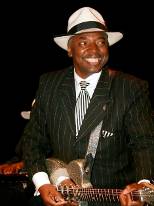 Это не просто вокалист, гитарист и шоумен, а настоящий «КОРОЛЬ БЛЮЗА»! 
Алвон может быть забавным и серьёзным, романтичным и сумасшедшим, меланхоличным и жизнерадостным – всё зависит от его роли в песне. За один концертный вечер он даст пережить столько, что жизнь перевернётся и начнётся заново. Этот музыкант крайне щепетилен в выборе репертуара. Каждый его диск – продуманный, выверенный шаг. Всё, к чему он прикасается, становится золотом. Он реанимировал «Hoochie Coochie Man», сделав свою авторскую версию на грани гротеска и неприличия. А «Чарли Браун» с «Ядовитым Плющом» звучат в исполнении Алвона совершенно по-новому.
«Чикаго затоплен блюзовыми талантами, но Алвон Джонсон – один из самых лучших», – так отзываются о музыканте критики.
За Алвоном стоит целая музыкальная эпоха и уникальные творческие встречи. Его учителя – Уэс Монтгомери, Джимми Хендрикс и Фрэнк Синатра! А если коротко: он работал с «Блюзменом Номер Один» – самим Джоном Ли Хупером.
Алвон Джонсон нравится женщинам. Своим мягким проникновенным голосом, чувственной гитарой и откровенными движениями он сводит поклонниц с ума. Приятно видеть, как он сам в первую очередь получает невыразимое удовольствие от наигранных блюзов и джазовых стандартов!Алвон Джонсон с большим успехом гастролирует и не только в Америке, но и Юго-Восточной Азии, Европе, Австралии, Новой Зеландии.http://www.youtube.com/watch?v=qcLxgTbdQjo http://www.youtube.com/watch?v=-wiimIFOKX4